                                Liceo José Victorino Lastarria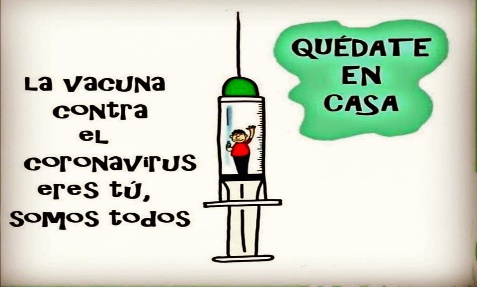                                                  Rancagua                           “Formando Técnicos para el mañana”                                   Unidad Técnico-PedagógicaAsignatura de Religión Primero MedioProfesora Joanna Moya Quiroz.SEMANA 08 AL 12de junio joanna.moya@liceo.victorinolastarria.clObjetivo Clase: Revisar solucionario de las guías 1-2-3-4Instrucciones:“Cada día al despertar nos dan dos opciones.  Volver a dormir para seguir soñando…o salir de la cama y cumplir los sueños”.La siguiente guía están desarrolladas las respuestas de las guías 1-2-3-4Para los que aún no las envían pueden ocuparlas para ir comparando sus respuestasLos que ya la enviaron, les será de ayuda para autorevisar sus trabajos.No debes enviar nada por esta semana devuelta y si tienes dudas, hacerlas llegar por correo. Pronto se implementara plataforma para clases on lineRecuerda que debes activar tu correo institucional.SOLUCIONES GUÍAS 1-2-3-4Objetivo de la clase: Analizar experiencias personales que conducen a la fe.                               LA BÚSQUEDA DE LA FESoluciones: GUÍA 1¿Explica en breves palabras cómo es entendida la fe para las personas?La fe para algunas personas se entiende como  recompensa, yo creo en Dios por eso se concederán todas mis peticionesGestos por cuales se expresa la feOración, leer la biblia, Participa de su iglesia y sus rituales, lo más importante ayuda a su prójimo siempre pensando en ¿Qué haría Cristo en mi lugar?¿Puedo conseguir FE por mí mismo o solo la otorga Dios?      Dios pone en nuestro corazón la fe, es como un granito de mostaza, y nuestra familia          a través del tiempo se encarga de que se desarrolle.¿Para que necesito la FE? Creer  le da sentido a vivir, a soñar, a alcanzar metas, a planear, a amar, a entregarse, a esforzarse, a seguir adelante¿La FE no deforma el modo de ver la realidad?NO, no la deforma, más bien permite ver la realidad en forma objetiva.¿Es más feliz el que cree?No, la felicidad se construye a través de esfuerzos y esperanzas, la fe ayuda a tener esperanzas.¿La FE limita mi libertad?No, no limita  la libertad al contrario¿Puede la fe resolver problemas económicos, la pobreza, el hambre?No resuelves esos problemas, pero la fe te otorga esperanzas de que eso cambiara.GUÍA 2Objetivo de la clase: Desarrollar actividades de experiencias personales que conducen a la feLA  BÚSQUEDA DE LA FE (2°PARTE) Pauta de trabajo de interiorización: Responde con la mayor sinceridad posible.  — ¿Has visto sembrar la desconfianza en alguna ocasión? Explica cuándo; sé respetuoso y no des nombres.En tu grupo de amigos. : Cuando los amigos dejan que la envidia habite en los grupos En tu centro educativo: El bullying, los malos entendidos En tu barrio: Cuando las personas no tienen  buena convivencia perjudican a otros.¿Qué consecuencias conlleva sembrar desconfianza? Malos entendidos, divisiones, abusos, desprestigio — ¿Cómo puedes cortar con estos «malos rollos»?Diciendo siempre la verdad, siendo honestosReflexiona sobre tu propia actitud y contesta: ¿Por qué crees que te cuesta confiar en los otros? Porque no conocemos a la personas b) ¿Alguna vez alguien ha abusado de tu confianza? c) Y tú, ¿has traicionado la confianza de alguien? d) ¿Cómo se restablecido la confianza?Enmendando el error, reconociendo la falta.Diariamente nos fiamos (confiar) de los alimentos que nos ofrecen, de los medicamentos que nos recetan, de los conductores de los vehículos en los que viajamos... —Piensa en situaciones cotidianas y completas con 6 ejemplos. Yo me fío de padres porque quieren lo mejor para mí.Yo me fio de mis amigos porque ellos me escuchan y me aconsejan.Yo me fio de médico porque él me receta la medicina adecuada.GUÍA 3 OBJETIVO: Compartir en familia un momento de reflexión en Semana SantaUNA SEMANA DIFERENTESemana Santa ¿a qué nos invitan?, ¿Qué piensas de lo que se conmemora?....Semana santa es una semana para  cultivar la unidad familiar, el amor, el respeto, la espiritualidad; invita a fortalecerse a través de la oración, la meditación y la conexión con lo sagrado; los cristianos seguidores de Cristo conmemoran (recuerdan)  la entrega que Jesús hizo por la salvación de la humanidad.REFELXIÓN:¿ Qué momentos dedica a cultivar su espiritualidad? (meditar, orar, escuchar consejos, etc.)Oración, meditar a través de textos, música, ejercicios, lectura de libros, diálogos con los padres, amigos que saben escuchar.¿Cuál es su misión hoy, estando en su hogar? Ayudar en tareas del hogar, mantener ordenado los espacios, cumplir con sus trabajos escolares, conversar en familia, ayudar a los hermanos menores en sus tareas.GUÍA 4 Objetivo: Identificar lo esencial en la vida del ser humano, en el video. What do you got?SI YO NO TENGO AMOR NADA SOYSegún la canción escuchada analice  y responda.¿Sabes qué dice el título de la canción en español?¿Qué tienes?2.- ¿Alguna vez te has perdido y has tenido que volver atrás pues te diste cuenta de que todo lo que habías caminado no te sirvió de nada? ¿Cómo te sentiste?Todas las personas han vivido alguna situación que no les ayudo en nada, y por supuesto que las emociones y sentimientos hacen lo suyo a la hora de evaluar esa decisión.3.- ¿Qué cosas te hacen verdaderamente feliz? ¿Y qué cosas te han dado una felicidad aparente, y te sentiste decepcionado por que  no era lo que esperabas? La cosas o situaciones que otorgan felicidad son los logros personales, la familia unida, la paz, tener amigos, superar la adversidad, reír a menudo, pasar un tiempo a solas, ser amables y solidarios, bailar, etc.4.- ¿Podrías señalar qué es lo específico del amor cristiano (según lo que la canción describe) ? ¿Crees que tiene algo que ver el amor con la salvación?Amar al prójimo  como a ti mismo, tener fe.5.- ¿Estás de acuerdo en que si una persona no tiene amor, aunque sea millonaria o tenga mucho éxito, en realidad le falta lo fundamental? ¿Alguna vez has dado tú algo por amor? ¿Por qué?Con o sin dinero si la persona no tiene amor, nada es.  6.- De acuerdo a nuestra sociedad actual como viven el amor los jóvenes. Realiza una breve reflexión.El amor en la adolescencia determina para toda la vida los parámetros afectivos de las personas. Eso supone que si durante este periodo vive su primer amor sano y bonito, sus relaciones futuras las experimentará de la misma manera.En cambio, si por el contrario, vive una relación desagradable o amarga, es posible que siempre repita esa mala experiencia.Sentirse amado es una condición innata del ser humano. Es en la adolescencia cuando los cambios físicos y hormonales hacen que se intensifiquen los sentimientos o las emociones.¡QUE TENGAS LINDA SEMANA!